Realizacja zadania w ramach resortowego Programu Ministra Rodziny i Polityki Społecznej „Asystent osobisty osoby z niepełnosprawnością” dla Jednostek Samorządu Terytorialnego – edycja 2024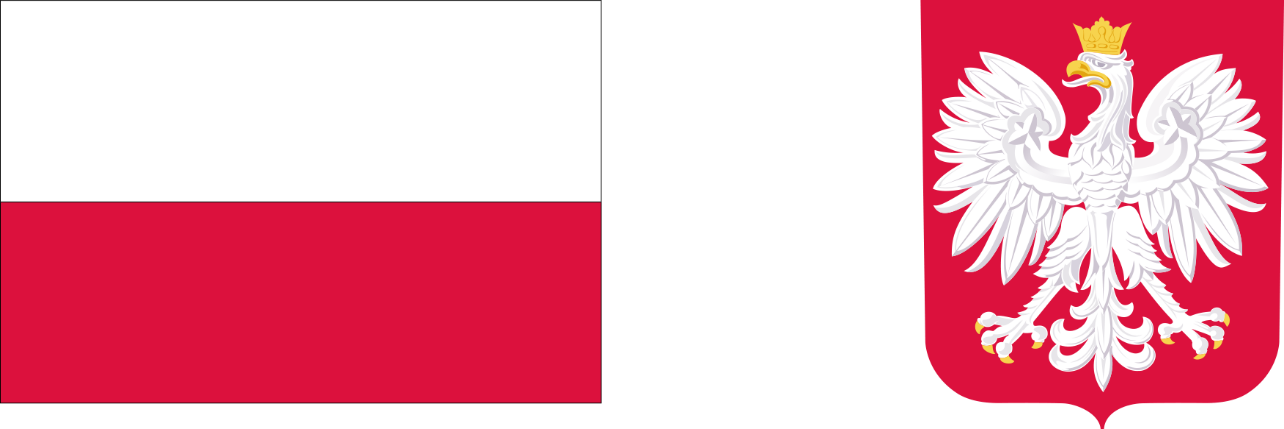 Program dofinansowany ze środków Funduszu Solidarnościowego„Asystent osobisty osoby z niepełnosprawnością” dla Jednostek Samorządu Terytorialnego – edycja 2024Realizacja przez Gminę Golczewo zadania w zakresie usług asystencji osobistej jako formy ogólnodostępnego wsparcia w wykonaniu codziennych czynności oraz funkcjonowania w życiu społecznym.Adresatami programu są:
- dzieci do ukończenia 16 roku życia z orzeczeniem o niepełnosprawności 
(ze wskazaniem w pkt. 7 i 8 w orzeczeniu o niepełnosprawności) - osoby z niepełnosprawne posiadające orzeczenie o znacznym stopniu niepełnosprawności albo o umiarkowanym stopniu niepełnosprawności traktowane na równi  z wymienionymi orzeczeniami, zgodnie z  art. 5 i art. 62 ustawy z dnia 27 sierpnia 1997 r. o rehabilitacji zawodowej i społecznej oraz zatrudnianiu osób niepełnosprawnych (Dz. u. z 2023 r. poz 100, z późn.zm.) Okres realizacji zadania:  luty 2024 roku – 31 grudnia 2024 roku.WARTOŚĆ DOFINANSOWANIA – 56 965,02 złCAŁKOWITA WARTOŚĆ ZADANIA – 56 965,02 złDATA PODPISANIA UMOWY -  luty 2024